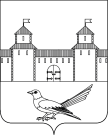 от 30.11.2015 №_ 644-п Об утверждении порядка проведения отбора дворовых территорий многоквартирных домов для формирования перечня многоквартирных домов на ремонт дворовых территорий и проездов к дворовым территориям многоквартирных домов населенных пунктов на территории муниципального образования Сорочинский городской округ Оренбургской области            В соответствии с Федеральным законом от 06.10.2003 № 131-ФЗ "Об общих принципах организации местного самоуправления в Российской Федерации", на основании ст. 32, 35, 40 Устава муниципального образования Сорочинский городской округ Оренбургской области, в целях создания комфортных условий проживания жителей многоквартирных домов на территории Сорочинского городского округа Оренбургской области, администрация Сорочинского городского округа постановляет: Утвердить Порядок проведения отбора дворовых территорий многоквартирных домов для формирования перечня многоквартирных домов на ремонт дворовых территорий и проездов к дворовым территориям многоквартирных домов населенных пунктов на территории муниципального образования Сорочинский городской округ согласно Приложению № 1.  Утвердить состав комиссии по проведению отбора дворовых территорий многоквартирных домов для формирования перечня многоквартирных домов на ремонт дворовых территорий и проездов к дворовым территориям многоквартирных домов населенных пунктов на территории муниципального образования  Сорочинский городской округ согласно  Приложению № 2.Утвердить Порядок работы комиссии по проведению отбора дворовых территорий многоквартирных домов согласно Приложению № 3.Настоящее постановление вступает в силу со дня его подписания и подлежит официальному опубликованию.Контроль за исполнением настоящего постановления оставляю за собой. 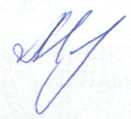 Глава муниципального образованияСорочинский городской округ 	            Т.П.МелентьеваРазослано: в дело – 2 экз, в прокуратуру – 1 экз., членам комиссии – 7 экз.Приложение 1к постановлению администрации Сорочинского городского округа Оренбургской области от 30.11.2015 № 644-пПорядок проведения отбора дворовых территорий многоквартирных домов для формирования перечня многоквартирных домов на ремонт дворовых территорий и проездов к дворовым территориям многоквартирных домов населенных пунктов на территории муниципального образования Сорочинского городского округа Оренбургской области Общие положения Настоящий Порядок разработан для проведения отбора дворовых территорий многоквартирных домов, проездов к дворовым территориям многоквартирных домов населенных пунктов в целях формирования перечня дворовых территорий (далее - Перечень) и их последующего включения в подпрограмму «Капитальный и текущий ремонт  дворовых территорий многоквартирных домов, проездов к дворовым территориям многоквартирных домов Сорочинского городского округа на 2014-2018 годы» муниципальной программы «Развитие и функционирование дорожно-транспортной сети в Сорочинском городском округе Оренбургской области на 2014-2018 годы» (далее - Программа). В настоящем Порядке под дворовыми территориями многоквартирных домов, проездами к дворовым территориям многоквартирных домов понимается совокупность расположенных в границах населенных пунктов:территорий, прилегающих к многоквартирным домам, с расположенными на них объектами, предназначенными для обслуживания и эксплуатации таких домов, и элементами благоустройства этих территорий, в том числе местами парковки автотранспортных средств, тротуарами и автомобильными дорогами;автомобильных дорог, образующих проезды к территориям, прилегающим к многоквартирным домам.  3. Ремонт асфальтобетонного покрытия дворовых территорий МКД может учитывать устройство (восстановление) щебеночных одежд с выравниванием профиля и асфальтобетонных покрытий, при необходимости – расширение площади асфальтобетонного покрытия, устройство (замену) бордюров, устройство парковок для автомобилей.Перечень, включаемый в Программу, формируется ежегодно из числа многоквартирных домов, дворовая территория которых подлежит ремонту, путем отбора на основе акта технического состояния, составленного комиссией по проведению отбора дворовых территорий многоквартирных домов (далее - Комиссия), а также заявок на проведение ремонта дворовой территории многоквартирного дома (далее - Заявки) (приложение). Оценка Заявок осуществляется по критериям, установленным настоящим Порядком. Оценка Заявок проводится комиссией.  Отбор дворовых территорий многоквартирных домов для включения в Программу осуществляется в конкурентных условиях, для чего используется принцип ранжирования Заявок по сумме баллов, присваиваемых каждой Заявке при ее оценке. В случае если дворовые территории многоквартирных домов оказываются в равных условиях, то основанием для принятия решения о включении в Перечень служит акт технического состояния. Количество дворовых территорий многоквартирных домов в Перечне ограничивается дворовыми территориями многоквартирных домов, занимающими в ранжированном списке места, начиная с первого, в пределах средств, предусмотренных в бюджете муниципального образования Сорочинского городского округа на реализацию Программы. Комиссией принимается решение о формировании резервного перечня дворовых территорий многоквартирных домов (далее - Резервный перечень) для их последующего включения в Программу и финансирования в случае, если в результате выполнения работ по ремонту дворовых территорий многоквартирных домов образовались неизрасходованные средства. Резервный перечень формируется из дворовых территорий многоквартирных домов, следующих в ранжированном списке за последней дворовой территорией многоквартирных жилых домов, включенной в Перечень, который сформирован в соответствии с п.7 настоящего Порядка. Порядок составления акта технического состояния Акт технического состояния составляется комиссией на основании выездной и документарной проверки дворовой территории. Акт составляется несколькими субъектами и является доказательством того факта, что дворовая территория многоквартирного дома осматривалась, установлено ее фактическое состояние. Акт содержит информацию по следующим элементам:- общее состояние дворовой территории МКД; - продолжительность эксплуатации многоквартирного дома; - дворовый проезд является проездом к социально-значимым объектам;- комплексность ремонта дворовой территории многоквартирного дома; - имеются (не имеются) нарушения водоотвода территорий; - соблюдение финансовой дисциплины собственников помещений и нанимателей в многоквартирном доме (уровень собираемости платежей населения за жилое помещение (среднегодовой за прошедший год); - дата проведения последнего ремонта дворовой территории; - земельный участок придомовой территории оформлен в собственность и его границы внесены в земельный кадастр;- согласование плана-схемы дворовой территории МКД с балансодержателем коммунальных сетей и иными уполномоченными органами; - комплексный подход к ремонту дворовых территорий.В заключении актов обязательно указывается общая оценка состояния: от «неудовлетворительное» или  «предельное» до «очень хорошее» или «новое». Акт необходим в случае, если нет заявки либо в случае если дворовые территории многоквартирных домов оказываются в равных условиях по итогам рассмотрения заявок.Порядок подачи заявок 15. Заявки подаются собственниками помещений в многоквартирных домах (представителями совета многоквартирного дома), товариществами собственников жилья, жилищными, жилищно-строительными кооперативами и иными специализированными потребительскими кооперативами, управляющими организациями, обслуживающими организациями при выборе собственниками помещений непосредственного управления, иными лицами, уполномоченными собственниками помещений в многоквартирных домах (далее - Заявители) в Комиссию. 16. К Заявке прилагаются следующие документы:  - документы, подтверждающие полномочия Заявителя;- копия протокола общего собрания собственников помещений в многоквартирном доме, содержащего решения об участии в Программе; о проведении ремонта дворовой территории многоквартирного дома; о видах работ по ремонту дворовой территории многоквартирного дома; об утверждении плана благоустройства и схемы дворовой территории.- фотоматериалы, подтверждающие необходимость проведения ремонта дворовой территории;- документы, подтверждающие обоснованность объемов работ по ремонту дворовой территории (проектно-сметная документация, прошедшая государственную экспертизу, дефектная ведомость);- план-схема дворовой территории МКД, с обозначением восстановленных или вновь создаваемых элементов благоустройства. 18. Ответственность за достоверность представленных сведений возлагается на заявителей.Критерии оценки заявок19.  Для оценки Заявок используются следующие критерии: - общее состояние дворовой территории МКД; - продолжительность эксплуатации многоквартирного дома; - дворовый проезд является проездом к социально-значимым объектам;- комплексность ремонта дворовой территории многоквартирного дома; - имеются (не имеются) нарушения водоотвода территорий; - наличие дефектной ведомости, проектно-сметной документации, план-схемы дворовой территории; - участие многоквартирного дома, подавшего заявку на ремонт дворовой территории, в программах капитального ремонта многоквартирных домов или конкурсах;- уровень самоорганизации собственников  помещений  в   отношении управления МКД;  - наличие решения общего собрания собственников помещений об избрании «старшего по дому»; - количество голосов собственников помещений многоквартирного дома, принявших участие в общем собрании по вопросу ремонта дворовой территории; - % участия жителей помещений в МКД в долевом финансировании работ по ремонту дворовой территории; - соблюдение финансовой дисциплины собственников помещений и нанимателей в многоквартирном доме (уровень собираемости платежей населения за жилое помещение (среднегодовой за прошедший год); - проведение работ по благоустройству жителями дома; - дата проведения последнего ремонта дворовой территории; - земельный участок придомовой территории оформлен в собственность и его границы внесены в земельный кадастр;- комплексный подход к ремонту дворовых территорий.20. Итоговый рейтинг каждой Заявки определяется как сумма максимальных баллов по каждому из критериев. Максимальная сумма баллов, присваиваемых Заявке по каждому критерию, и коэффициент весомости критерия представлены в следующей таблице.V. Условия включения дворовых территорий
многоквартирных домов в Перечень21. В Перечень включаются:- дворовые территории многоквартирных домов, не признанных в установленном порядке аварийными;- дворовые территории многоквартирных домов, введенных в эксплуатацию;- дворовые территории многоквартирных домов, в отношении которых собственниками помещений многоквартирного дома приняты решения об участии в Программе; о проведении ремонта дворовой территории многоквартирного дома; о видах работ по ремонту дворовой территории многоквартирного дома; об утверждении схемы дворовой территории.- дворовые территории многоквартирных домов, образующие комплексные территории как с уже отремонтированным асфальтобетонным покрытием, так и с территориями многоквартирных домов включенных в программу.Предписания надзорных органов и решения суда о проведении ремонта дворовой территории не являются основанием первоочередного включения дворовой территории в программу.22. В случае, если по окончании срока подачи заявок на участие в отборе подана только одна заявка на участие в отборе, указанная заявка рассматривается Комиссией и, если указанная заявка соответствует требованиям и условиям настоящего Порядка, Комиссия в течение десяти рабочих дней со дня подписания протокола рассмотрения заявок на участие в отборе включает дворовую территорию в перечень дворовых территорий.23. Отбор признается несостоявшимся в случаях, если:1) отклонены все заявки на участие в отборе;2) не подано ни одной заявки на участие в отборе.24. В случае признания отбора несостоявшимся либо в случае, если в результате отбора, объем финансирования на капитальный ремонт и ремонт дворовых территорий многоквартирных домов, проездов к дворовым территориям многоквартирных домов муниципального образования Сорочинский городской округ на текущий финансовый год останется нераспределенным, в том числе и частично, среди участников отбора, организатор отбора вправе самостоятельно определить (дополнить) перечень дворовых территорий.Приложение От 30.11.2015 №644-пЗаявкана проведение ремонта дворовой территории многоквартирного дома   Настоящим подтверждаю отсутствие задолженности у __________________ _________________________________________________________________(наименование управляющей организации, ТСЖ, ЖСК)по  начисленным  налогам,  сборам  и  иным  обязательным платежам в бюджеты любого   уровня   или   государственные  внебюджетные  фонды  за  прошедший календарный год.«____»___________20__ г.                                  _________________________                                                                        (подпись и расшифровка подписи руководителя)                  МП                                                 Приложение 2к постановлению администрации Сорочинского городского округа Оренбургской области от 30.11.2015 №644-пСОСТАВкомиссии по проведениюотбора дворовых территорий многоквартирных домовБогданов А.А. - председатель комиссии, заместитель главы администрации Сорочинского городского округа по оперативному управлению муниципальным хозяйством;Меренков И.Е. – заместитель председателя комиссии, и.о. начальника Управления ЖКХ Сорочинского городского округа;Крестьянов А.Ф. – заместитель председателя комиссии, главный архитектор муниципального образования Сорочинский городской округ;Юлдашева В.А. – секретарь комиссии, инженер по надзору за строительством МКУ «Хозяйственная группа по обслуживанию органов местного самоуправления»;Члены комиссии:Витов О.Ю. – инженер по надзору в области ЖКХ МКУ «Хозяйственная группа по обслуживанию органов местного самоуправления»;Воропаев О.В. – главный  специалист Управления ЖКХ Сорочинского городского округа;Воропаев А.Е. – ведущий специалист Управления ЖКХ Сорочинского городского округа;Приложение 3к постановлению администрации Сорочинского городского округа Оренбургской области от 30.11.2015 №644-пПоложениео комиссии по проведению отбора дворовых территорий многоквартирных домов для формирования перечня объектов на проведение  капитального ремонта и ремонта дворовых территорий и проездов к дворовым  территориям многоквартирных домов муниципального образования Сорочинский городской округ Оренбургской области  1.1. Комиссия по проведению отбора дворовых территорий многоквартирных домов (далее - Комиссия) создается в целях формирования перечня дворовых территорий МКД.1.2. Комиссия осуществляет свою деятельность в соответствии с настоящим Положением.1.3. Руководство Комиссией осуществляет председатель, а в его отсутствие - заместитель председателя.1.4. Комиссия правомочна, если на заседании присутствуют более 50 процентов общего числа ее членов. Каждый член Комиссии имеет 1 голос.1.5. Решения Комиссии принимаются простым большинством голосов членов Комиссии, принявших участие в ее заседании. При равенстве голосов голос председателя Комиссии является решающим.1.6. Комиссия, в соответствии с критериями, определенными Порядком отбора дворовых территорий многоквартирных домов для формирования перечня многоквартирных домов на капитальный ремонт и ремонт дворовых территорий и проездов к дворовым территориям многоквартирных домов на территории муниципального образования Сорочинский городской округ Оренбургской области осуществляет оценку представленных на рассмотрение заявок.1.7. Решения Комиссии в день их принятия оформляются протоколом, который подписывают члены Комиссии, принявшие участие в заседании. Не допускается заполнение протокола карандашом и внесение в него исправлений. Протокол заседания ведет секретарь Комиссии. Указанный протокол составляется в 2-х экземплярах, один из которых остается в Комиссии.Администрация Сорочинского городского округа Оренбургской областиП О С Т А Н О В Л Е Н И Е №п/пНаименование критерия и его характеристикиБаллыКоэффициент значимости критерия1.Общее состояние дворовой территории МКДОбщее состояние дворовой территории МКД3Удовлетворительное (разрушение дорожного покрытия дворовой территории менее 50 % от его общего объема)1неудовлетворительное (разрушение дорожного покрытия дворовой территории более 50 % от его общего объема)2аварийное (разрушение дорожного покрытия дворовой территории более 75 % от его общего объема) 32.Продолжительность эксплуатации многоквартирного домаПродолжительность эксплуатации многоквартирного дома4от 41 и более лет4от 31 до 40 лет3от 21 до 30 лет2от 10 до 20 лет13.Дворовый проезд является проездом к социально-значимым объектамДворовый проезд является проездом к социально-значимым объектам1является 1не является04.Комплексность ремонта дворовой территории многоквартирного дома (3 вида работ: ремонт дворового проезда, ремонт тротуаров, ремонт и устройство мест парковок автотранспорта):Комплексность ремонта дворовой территории многоквартирного дома (3 вида работ: ремонт дворового проезда, ремонт тротуаров, ремонт и устройство мест парковок автотранспорта):3Проведение 3-х видов работ по ремонту3Проведение 2-х видов работ по ремонту2Проведение 1 вида работ по ремонту15.Водоотвод территорийВодоотвод территорий2нарушений нет1нарушения имеются26.Наличие дефектной ведомости, проектно-сметной документации, план-схемы дворовой территории:Наличие дефектной ведомости, проектно-сметной документации, план-схемы дворовой территории:3Имеется дефектная ведомость, проектно-сметная документация, план-схема дворовой территории, документация разработана специализированной проектной организацией, прошла проверку достоверности сметной стоимости и утверждена собственниками помещений в многоквартирном доме3Имеется дефектная ведомость, проектно-сметная документация, план-схема дворовой территории и документация утверждена собственниками помещений в многоквартирном доме2Документация имеется частично или не утверждена собственниками помещений в многоквартирном доме1Документация не имеется07.Участие многоквартирного дома, подавшего заявку на ремонт дворовой территории, в программах капитального ремонта многоквартирных домов или конкурсах Участие многоквартирного дома, подавшего заявку на ремонт дворовой территории, в программах капитального ремонта многоквартирных домов или конкурсах 1участвовал 1не участвовал08.Уровень самоорганизации собственников  помещений  в   отношении управления МКДУровень самоорганизации собственников  помещений  в   отношении управления МКД3ТСЖ3Управление управляющей организацией определенной жителями на общем собрании2Непосредственное управление МКД1Управление управляющей организацией определенной по итогам конкурса09.Наличие решения общего собрания собственников помещений об избрании «старшего по дому»Наличие решения общего собрания собственников помещений об избрании «старшего по дому»1Определен старший по дому1Не определен старший по дому010.Количество голосов собственников помещений многоквартирного дома, принявших участие в общем собрании по вопросу ремонта дворовой территории:Количество голосов собственников помещений многоквартирного дома, принявших участие в общем собрании по вопросу ремонта дворовой территории:3в общем собрании приняли участие собственники помещений многоквартирного дома, обладающие количеством голосов более 80% помещений многоквартирного дома, обладающие количеством голосов более 80%3в общем собрании приняли участие собственники помещений многоквартирного дома, обладающие количеством голосов от 50% до 80%2в общем собрании приняли участие собственники помещений многоквартирного дома, обладающие количеством голосов менее 50%111.% участия жителей помещений в МКД в долевом финансировании работ по ремонту дворовой территории% участия жителей помещений в МКД в долевом финансировании работ по ремонту дворовой территории315 %310 %25 %112.Соблюдение финансовой дисциплины собственников помещений и нанимателей в многоквартирном доме (уровень собираемости платежей населения за жилое помещение (среднегодовой за прошедший год):Соблюдение финансовой дисциплины собственников помещений и нанимателей в многоквартирном доме (уровень собираемости платежей населения за жилое помещение (среднегодовой за прошедший год):4более 95%4от 90% до 95%3от 80% до 90%2менее 80%113.Проведение работ по благоустройству жителями домаПроведение работ по благоустройству жителями дома3Работы по благоустройству выполнены3Планируются комплекс работ по благоустройству2Планируются отдельные работы по благоустройству1Проведение работ не планируется014.Дата проведения последнего ремонта дворовой территорииДата проведения последнего ремонта дворовой территории410 лет110-20 лет220-30 лет330 и более415.Земельный участок придомовой территории оформлен в собственность и его границы внесены в земельный кадастрЗемельный участок придомовой территории оформлен в собственность и его границы внесены в земельный кадастр1оформлен1не оформлен016.Комплексный подход к ремонту дворовых территорийКомплексный подход к ремонту дворовых территорий3Ремонт дворовых территорий преимущественно ведется поквартально3Ремонт нескольких дворовых территорий2Ремонт одной дворовой территории1№ п/пИнформация для участияИнформация участника (количество и вид подтверждающей документации, количество листов)123Информация, предоставляемая обязательноИнформация, предоставляемая обязательноИнформация, предоставляемая обязательно1Протокол голосования о проведении  работ по  ремонту дворовой территории МКД с указанием адреса МКД, года постройки, общей площади (кв. м), жилой площади (кв. м), количества жителей, зарегистрированных в МКД (чел.), планируемый перечень работ2Протокол голосования  о  выборе  способа управления3Протокол голосования о софинансировании работ по  ремонту дворовой территории МКДИнформация, предоставляемая дополнительно (на усмотрение граждан)Информация, предоставляемая дополнительно (на усмотрение граждан)Информация, предоставляемая дополнительно (на усмотрение граждан)4Общая сумма работ (руб.)5Смета6Дефектная ведомость7Проектно-сметная документация капитального ремонта дворовой территории, в том числе проект благоустройства (при проведении капитального ремонта)8План-схема ремонта  дворовой  территории (при проведении ремонта)9Копия кадастровой выписки  (кадастрового плана)10 Выписка из финансового счета по дому об отсутствии (наличии) задолженности за жилищно-коммунальные услуги